                                                     Отчет          о работе Республиканской общественной организации «Стоматологическая ассоциация Республики Коми» за 2015- 2017 г.г.         Республиканская общественная организация «Стоматологическая ассоциация Республики Коми» (СтАРК) существует с 2015 года.  Устав «СтАРК» зарегистрирован в Министерстве юстиции Российской Федерации Управления Министерства юстиции Российской Федерации по Республике Коми в апреле 2015 года.          Высшим руководящим органом Ассоциации является Конференция Ассоциации. Постоянно действующим коллегиальным органом управления Ассоциации является Совет Ассоциации. Текущее руководство деятельностью Ассоциации осуществляет Президент. В составе совета вошли 9 человек.   В 2015 году   ассоциация  в своем составе насчитывала  150 чел., это составляло  35% от всех врачей стоматологического профиля Республики Коми, на  конец  2017 года эта цифра достигла 50%.За 2017 год ответственным секретарем  был создан реестр врачей  Ассоциации  для учета членства  в Стоматологической  Ассоциации  России.         В  2015 году  на  конференции СтАРК  была избрана ревизионная комиссия  в составе трех человек,  принято решение о вступлении в Ассоциацию  общественных объединений «Стоматологическая Ассоциация   России»; выбраны представители Республиканской общественной организации «Стоматологическая ассоциация Республики Коми» в состав Совета Стоматологической Ассоциации России (СтАР) на период  2015 -2018 г.г. – 2 чел.; выбран делегат на очередной XIV Съезд Стоматологической Ассоциации России (СтАР) -1 чел.   В сентябре 2017 года, на  внеочередном XV Съезде Стоматологической Ассоциации России (СтАР),   присутствовал            1 делегат  от нашей организации согласно квоте.                                                                                                  Значимым событием в жизни «СтАРК» стало принятие ассоциации в Ассоциацию  общественных объединений «Стоматологическая Ассоциация   России» в г.Москве на XIV Съезд Стоматологической Ассоциации России в сентябре 2015 года. В настоящее время насчитывается уже 75 региональных организаций в составе СтАР.        Члены Совета Стоматологической Ассоциации России участвуют в работе Комитета СтАР «По организации и управлению стоматологической службой». От имени нашей организации, члены Совета СтАР принимали непосредственное участие в актуализации «Классификатора основных стоматологических лечебно-диагностических мероприятий и технологий, выраженных в условных единицах трудоемкости (УЕТ)» для передачи его в профильную комиссию по стоматологии Высшего экспертного Совета Министерства здравоохранения Российской Федерации. В 2017 году  активно  проводилось  обсуждение  новых Профессиональных стандартов по основным стоматологическим должностям. Заседания Совета СтАР и комитетов проходят дважды в год в Москве.          Представители «СтАРК» участвуют в работе экспертной группы аттестационной  комиссии стоматологического направления при МЗ РК, сотрудничают с ФГБОУ ВО «Северный государственный медицинский университет» в части непрерывного медицинского образования. В 2016 году подписан  трехсторонний договор о сотрудничестве между  ГАУЗ РК «Республиканская стоматологическая поликлиника», Министерством здравоохранения Республики Коми и СГМУ.           РОО «СтАРК» сотрудничает с государственными структурами: Министерством здравоохранения Республики Коми, территориальным ФОМС Республики Коми, а также общественной организацией – профсоюзом работников здравоохранения РК.            Члены «СтАРК» принимают активное участие в общественных мероприятиях, проводимых органами власти и общественными организациями: митинги, праздничные  шествия, соревнования среди  медицинских ЛПУ. Звание «Лучшего врача года» 2015,2016 и  2017 годов   по специальности «стоматология» получали члены РОО «СтАРК».                           Это: Сурикова Татьяна Валентиновна – врач-стоматолог хирург, Ковалева Инна Александровна – врач-стоматолог и Иванова Ольга Борисовна – врач-стоматолог детский.  В 2017 год РОО «СтАРК» приняла  решение:  перечислить  денежные средства на сооружение памятника погибшим медикам в годы Великой отечественной   войны по инициативе Ассоциации врачей Республики Коми в размере пятнадцати тысяч рублей согласно уставной деятельности.         20 марта 2016 года РОО «СтАРК» присоединилась к проведению Всемирного дня здоровья полости рта, которое организовала Всемирная Стоматологическая Федерация FDI, а в  2015 году и Стоматологическая Ассоциация  России. Поддержание стоматологического здоровья пациентов младшего и старшего школьного возраста, а также студентов традиционно остаются приоритетным направлением профилактической медицины и в Республике Коми. Врачи-стоматологи  и гигиенисты г. Сыктывкара выходили в детские дошкольные учреждения и средние образовательные школы для проведения уроков гигиены  полости рта с проведением анкетирования, конкурсов и показом мультфильмов. В этот же день состоялась online - видеосвязь с Министерством здравоохранения Российской Федерации во главе с министром В.А. Скворцовой, главным внештатным специалистом стоматологом МЗ РФ О.О. Янушевичем, президентом СтАР  В.В. Садовским. В видеосвязи приняли участие министр здравоохранения Республики Коми Д.Б. Березин и главный внештатный специалист стоматолог  Республики Коми  Е.В. Ткаченко – член Совета РОО «СтАРК». Состоялся обмен мнениями о важности проведения Всемирного дня здоровья полости рта в нашей стране.. Данное мероприятие станет ежегодным с привлечением других городов Республики Коми и частных кабинетов.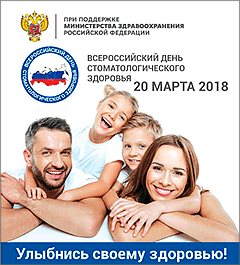 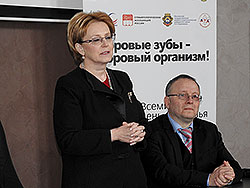 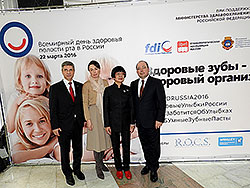         В ноябре 2016 года состоялась Республиканская научно – практическая конференции в рамках  II конференции РОО «Стоматологическая ассоциация Республики Коми» «Стоматология Республики Коми. Новейшие технологии в стоматологии» с участием представителей от всех ЛПУ, имеющих в своем составе стоматологические службы. На конференции прозвучал отчет президента Т.А. Ванеевой о работе  РОО «СтАРК» за 2015-2016г.г. и отчет председателя ревизионной комиссии. Работа  была  оценена  как «удовлетворительно». Также были подведены итоги открытого дистанционного конкурса на  эмблему  РОО «Стоматологическая ассоциация Республики Коми».  Победитель получил приз. Эмблема утверждена.    .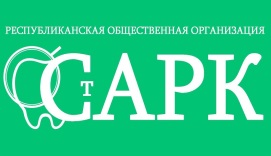      За отчетный период было проведено 8  заседаний Совета РОО «СтАРК» на которых рассматривались текущие вопросы.          За 2015-2017 года было проведено 5 Республиканских семинаров при участии Ассоциации:- «Алгоритм  восстановления  живых и  депульпированных зубов жевательной группы» с участием врача-стоматолога терапевта стоматологического центра «Аэлита-Дент» , м.н.с. лаборатории оптических технологий НПЦ стоматологии СПбГУ им. ак. И.П. Павлова, врач высшей квалификационной категории, г.Санкт-Петербург ,  Ж.П. Хиора                                                                                                                                     -  «Медицинское право. Построение договорных отношений с пациентом. Противодействие необоснованному и завышенному «потребительскому экстремизму» пациента (злоупотребление правом со стороны пациента) с привлечением К.В. Николаева  – генерального директора ЗАО «Стоматология Аудит», члена Комитета по экономической безопасности Российской Коллегии аудиторов, Председателя секции бухгалтерского учета, налогообложения и аудита Стоматологической Ассоциации России.- «Высокотехнологичные методы современной лучевой диагностики в комплексной реабилитации пациентов с заболеваниями зубочелюстной системы и челюстно-лицевой области. Алгоритмы чтения и описания данных рентгенологических исследований в стоматологии» с участием Чибисовой  Марины Анатольевны, доктора медицинских наук, профессора, ректора, заведующей кафедрой рентгенологии в стоматологии Санкт-Петербургского  Института  стоматологии и последипломного образования (ЧОУ СПбИНСТОМ), Главного врача  Сети Центров стоматологической рентгенодиагностики МЕДИ, Председателя  секции «Лучевая диагностика в стоматологии» Стоматологической Ассоциации России» (г.Санкт-Петербург) -   «Создаем улыбки. Прямые композитные виниры от А до Я.»  с участием Кондратьевой  Валентины Сергеевны, г. Воронеж ,  ведущего специалиста по эстетической  реставрации зубов стоматологической клиники «Колибри», г. Воронеж                                                                                                                           - «Внедрение современных хирургических и ортопедических протоколов в ежедневную практику» с участием Алешина Дмитрия Сергеевича, ведущего врача –стоматолога хирурга, ортопеда  сети СК  «Европейский стоматологический центр»                          Задачи РОО  «Стоматологическая ассоциация Республики Коми» на 2018 год:Продолжить активную работы по вышеизложенным направлениям отчета ассоциацииПринимать участие в НМО (непрерывное медицинское образование) с целью получения образовательных «кредитов» для специалистовстоматологического профиля (членов ассоциации)Принимать участие  в  аккредитации  специалистов среднего звена при медицинских колледжах Республики Коми.